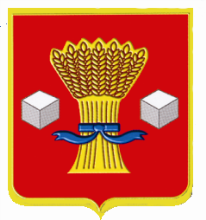 АдминистрацияСветлоярского муниципального района Волгоградской областиПОСТАНОВЛЕНИЕот 07.06.2018                     №984Об участии в организациидеятельности по сбору(в том числе раздельному сбору),транспортированию, обработке, утилизации,обезвреживанию, захоронению твердыхкоммунальных отходов на территорииСветлоярского муниципального районаВолгоградской областиВ соответствии с Федеральным законом от 10.01.1998 № 89-ФЗ                             "Об отходах производства и потребления", Федеральным законом от 10.01.2002 № 7-ФЗ "Об охране окружающей среды", Федеральным законом от 06.10.2003 № 131-ФЗ "Об общих принципах организации местного самоуправления в Российской Федерации", руководствуясь Уставом Светлоярского муниципального района Волгоградской области:п о с т а н о в л я ю:1. Утвердить прилагаемое Положение об участии в организации деятельности по сбору (в том числе раздельному сбору), транспортированию, обработке, утилизации, обезвреживанию, захоронению твердых коммунальных отходов на территории Светлоярского муниципального района Волгоградской области.2. Отделу по муниципальной службе, общим и кадровым вопросам (Иванова Н.В.) администрации Светлоярского муниципального района Волгоградской области разместить настоящее постановление на официальном сайте Светлоярского муниципального района Волгоградской области.3. Контроль за выполнением настоящего постановления возложить на заместителя главы Светлоярского муниципального района Ю.Н.Ускова.Глава муниципального района                                                          Т.В. РаспутинаИсп. Пугачева О.А.УВЕРЖДЕНОпостановлением администрации Светлоярского муниципального района от  «07»  06. 2018 № 984ПОЛОЖЕНИЕоб участии в организации деятельности по сбору (в том числе раздельному сбору), транспортированию, обработке, утилизации, обезвреживанию, захоронению твердых коммунальных отходов на территории Светлоярского муниципального района Волгоградской области1. Общие положения1.1. Настоящее Положение в соответствии с Федеральным законом от 10.01.1998 № 89-ФЗ "Об отходах производства и потребления", Федеральным законом от 10.01.2002 № 7-ФЗ "Об охране окружающей среды", Федеральным законом от 06.10.2003 № 131-ФЗ "Об общих принципах организации местного самоуправления в Российской Федерации", Уставом Светлоярского муниципального района Волгоградской области определяет формы участия органов местного самоуправления Светлоярского муниципального района Волгоградской области (далее - органы местного самоуправления муниципального района) в организации деятельности по сбору (в том числе раздельному сбору), транспортированию, обработке, утилизации, обезвреживанию, захоронению твердых коммунальных отходов (далее - участие в обращении с ТКО) на территории Светлоярского муниципального района Волгоградской области (далее - муниципальный район), а также мероприятия, проводимые органами местного самоуправления муниципального района в связи с таким участием.1.2. Понятия и термины, используемые в настоящем Положении, применяются в тех же значениях, что и в Федеральном законе от 10.01.1998 №89-ФЗ "Об отходах производства и потребления".1.3. Основными принципами участия в обращении с ТКО на территории муниципального района являются:1) предотвращение вредного воздействия ТКО на окружающую среду;2) охрана здоровья человека;3) поддержание или восстановление благоприятного состояния окружающей природной среды;4) сохранение биологического разнообразия;5) максимальное вовлечение ТКО в хозяйственный оборот в качестве вторичных материальных ресурсов.2. Полномочия органов местного самоуправления муниципальногорайона, связанные с участием в обращении с ТКО на территориимуниципального района2.1. Полномочия главы Светлоярского муниципального района Волгоградской области (далее - глава муниципального района), связанные с участием в обращении с ТКО на территории муниципального района:1) обеспечивает осуществление органами местного самоуправления муниципального района полномочий по решению вопроса местного значения, связанного с участием в обращении с ТКО на территории муниципального района;2) организует выполнение решений Светлоярской районной Думы Волгоградской области, принятых в сфере участия в обращении с ТКО на территории муниципального района, в пределах своих полномочий;3) организует взаимодействие с федеральными органами исполнительной власти, их территориальными органами, органами государственной власти Волгоградской области, органами местного самоуправления, общественными объединениями, организациями и гражданами в соответствии с законодательством Российской Федерации;4) осуществляет иные полномочия, предусмотренные федеральным законодательством, законодательством Волгоградской области, Уставом Светлоярского муниципального района Волгоградской области, решениями Светлоярской  районной Думы Волгоградской области.5) определяет структурные подразделения администрации муниципального района, ответственные за реализацию мероприятий, связанных с участием в обращении с ТКО на территории муниципального района.2.2. Полномочия Светлоярской районной Думы Волгоградской области (далее - представительный орган муниципального района), связанные с участием в обращении с ТКО на территории муниципального района:1) утверждение бюджета Светлоярского муниципального района Волгоградской области (далее - районный бюджет), изменений и дополнений в него, в части расходов на участие в обращении с ТКО на территории муниципального района;2) принимает в соответствии с федеральным законодательством, законодательством Волгоградской области, Уставом Светлоярского муниципального района Волгоградской области муниципальные правовые акты, регулирующие отношения в сфере обращения с ТКО на территории муниципального района;3) осуществляет иные полномочия, предусмотренные федеральным законодательством, законодательством Волгоградской области, Уставом Светлоярского муниципального района Волгоградской области, решениями Светлоярской районной Думы Волгоградской области.2.3. Полномочия Светлоярского муниципального района Волгоградской области (далее - муниципальный район), связанные с участием в обращении с ТКО на территории муниципального района:1) осуществляет полномочия по решению вопроса местного значения, связанного с участием в обращении с ТКО на территории муниципального района, в установленных настоящим Положением формах, а также реализует мероприятия, связанные с участием в обращении с ТКО на территории муниципального района;2) заключает муниципальные контракты на закупку товаров, работ, услуг в целях реализации мероприятий, связанных с участием в обращении с ТКО на территории муниципального района, в порядке, установленном Федеральным законом от 05.04.2013 N 44-ФЗ "О контрактной системе в сфере закупок товаров, работ, услуг для обеспечения государственных и муниципальных нужд";3) разрабатывает, утверждает и реализует муниципальные программы, направленные на участие в обращении с ТКО на территории муниципального района;4) осуществляет иные полномочия, предусмотренные федеральным законодательством, законодательством Волгоградской области, Уставом Светлоярского муниципального района Волгоградской области, решениями Светлоярской районной Думы Волгоградской области.3. Формы и мероприятия, связанные с участием органовместного самоуправления муниципального района в обращениис ТКО на территории муниципального района3.1. Органы местного самоуправления муниципального района участвуют в обращении с ТКО на территории муниципального района в следующих формах:1) закупка в порядке, установленном Федеральным законом от 05.04.2013 N 44-ФЗ "О контрактной системе в сфере закупок товаров, работ, услуг для обеспечения государственных и муниципальных нужд":контейнеров (бункеров-накопителей) для приема или поступления ТКО от физических лиц и юридических лиц;транспортных средств, предназначенных для вывоза и перемещения ТКО, их утилизации, обезвреживания и захоронения;строительных материалов, а также услуг и работ для обустройства площадок временного складирования ТКО (площадок временного накопления);2) учреждение (создание) муниципальных учреждений и предприятий благоустройства;3) участие в образовании межмуниципальных объединений, учреждении хозяйственных обществ и других межмуниципальных организаций в соответствии с федеральными законами и нормативными правовыми актами представительного органа муниципального района; заключение договоров и соглашений;4) заключение договоров, предусматривающих переход прав владения и (или) пользования в отношении муниципального имущества, для сбора, вывоза и перемещения ТКО, их утилизации, обезвреживания и захоронения, в соответствии с действующим законодательством;5) предоставление земельных участков, находящихся в муниципальной собственности, для размещения (строительство, реконструкция) объектов размещения, захоронения и хранения ТКО;6) разработка, формирование и реализация муниципальных программ, содержащих комплекс планируемых мероприятий, связанных с участием в обращении с ТКО;7) организация мероприятий, направленных на повышение культуры населения в сфере обращения с ТКО.4. Финансирование расходов на мероприятия, связанныес участием органов местного самоуправления в обращении с ТКОна территории муниципального района4.1. Финансирование расходов на мероприятия, связанные с участием органов местного самоуправления в обращении с ТКО на территории муниципального района, осуществляется в пределах средств, предусмотренных в районном бюджете, а также с привлечением иных источников финансирования, предусмотренных действующим законодательством.Лист согласованияНазвание документа: 20314 - Постановление по организации сбора, транспортированию, обработке ТКОНа согласование внесён 17.05.2018 г.Замечания устранены: полностью//частично//не устранены._________Шершнева Л.Н.исп. Пугачева О.А. _____________Дата печати 22.05.2018 16:13:24OTGOCHS6.administration.local№ФИОЗамечанияДата внесения замечанийЦифровая подписьОтметка об исправлении замечаний(записывается от руки)1Селезнева Л.В.Замечания на бумажном носителе17.05.2018Есть2Шершнева Л.Н.принесите на бумаге17.05.2018Есть3Усков Ю.Н.4Векшин А.О.КомуКоличество экземпляровПодписьДата